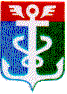 РОССИЙСКАЯ ФЕДЕРАЦИЯПРИМОРСКИЙ КРАЙ
 КОНТРОЛЬНО-СЧЕТНАЯ ПАЛАТА
 НАХОДКИНСКОГО ГОРОДСКОГО ОКРУГА692900 Приморский край, г.Находка, Находкинский пр-т,14тел.(4236) 69-22-91 факс (4236) 74-79-26 E-mail: ksp@ksp-nakhodka.ruЗАКЛЮЧЕНИЕКонтрольно-счётной палаты Находкинского городского округа по результатам проверки отчёта администрации НГО об исполнении местного бюджета за 1 квартал 2015 года.I. Общие положения.Исполнение бюджета Находкинского городского округа в 1 квартале 2015 года осуществлялось в соответствии с Решением Думы Находкинского городского округа от 16.12.2014 года № 536-НПА «О бюджете Находкинского городского округа на 2015 год и плановый период 2016-2017г.г.», согласно которому доходы на 2015 год были предусмотрены в сумме 2 910 299,9 тыс. рублей, расходы – 2 910 299,9 тыс. рублей. Первоначальный бюджет НГО был сформирован без дефицита.В отчётном периоде были уточнены средства (Решение Думы НГО от 25.02.2015г. № 602-НПА) по группе доходов «Безвозмездные поступления» на сумму 345,77 тыс. рублей. В связи с этим, плановые показатели по доходам увеличились в 1 квартале 2015 года на 345,77 тыс. рублей и составили 2 910 645,67 тыс. рублей. Плановые показатели по расходам бюджета НГО увеличены на 153 621,33 тыс. рублей, в том числе: за счёт поступления дополнительных средств (безвозмездных поступлений) в сумме 345,77 тыс. рублей, уменьшения остатков средств на счетах по учёту средств бюджета в сумме 11 115,56 тыс. рублей и за счёт дефицита бюджета в сумме 142 160,00 тыс. рублей, и составили 3 063 921,23 тыс. рублей. Соответственно, дефицит бюджета на 01.04.2015 года составил 153 275,56 тыс. рублей.Плановые назначения представлены в таблице 1:                   Таблица 1                                                                                                                                      тыс. рублейГодовые показатели расходной части бюджета Находкинского городского округа по отчёту за 1 квартал 2015 года увеличены на 182 507,79 тыс. рублей, относительно Решения Думы НГО № 602-НПА от 25.02.2015 года. Расхождение образовалось за счёт безвозмездных средств, уведомления о передаче которых из бюджета вышестоящего уровня поступили в период между принятием решения о внесении изменений в бюджет и отчётной датой.Исполнение бюджета НГО за 1 квартал 2015 года представлено в таблице 2 следующими данными:Таблица 2                                                                                                                                       тыс. рублейЗа отчётный период в доходы местного бюджета поступило 623 377,25 тыс. рублей или 21,42% к уточнённому плану года.  Кассовые расходы составили 639 862,43 тыс. рублей или 19,71% к уточнённому плану по решению Думы НГО от 25.02.2015г. № 602-НПА. Превышение расходов над доходами бюджета составило 16 485,18 тыс. рублей.          За 1 квартал 2015 года, по данным отчёта об исполнении бюджета, погашение заимствованных средств не производилось. II. Исполнение доходной части местного бюджета.За 1 квартал 2015 года в доходы местного бюджета поступило 623 377,25 тыс. рублей, исполнение к году составило 21,42%.Поступление доходов в 1 квартале 2015 года увеличилось на 42 698,24 тыс. рублей, по сравнению с аналогичным периодом 2014 года.Собственные доходы за 1 квартал 2015 года (налоговые и неналоговые) поступили в сумме 433 950,74 тыс. рублей, что на 72 552,79 тыс. рублей больше, чем за соответствующий период 2014 года. Процент исполнения к году - 23,44. За 1 квартал 2014 года собственные доходы поступили в сумме 361 397,95 тыс. рублей.Налоговые и неналоговые доходы в структуре доходов составили 69,6%, за аналогичный период 2014 года – 62,2%.Безвозмездные поступления в 1 квартале 2015 года составили - 189 426,51 тыс. рублей, что на 29 854,55 тыс. рублей меньше, чем за соответствующий период 2014 года. Процент исполнения к году - 17,88, и в структуре доходов безвозмездные поступления составили 30,4%.  В первом квартале 2014 года безвозмездные поступления составили 219 281,06 тыс. рублей, что в структуре доходов составляет 37,8%.Налоговые доходыНалоговые доходы в структуре доходов составили 73,5% и исполнены на 22,9% к году, при годовых назначениях 1 392 116,0 тыс. рублей поступило 318 874,76 тыс. рублей, в том числе по видам налогов (таблица 3):						Таблица 3                                                                                                                                        тыс. рублей                                                 В структуре собственных доходов наибольший удельный вес занимают налоговые платежи: налог на доходы физических лиц - 45,5%, налоги на имущество - 15,6%, единый налог на вмененный доход для отдельных видов деятельности - 10,0%. План по налоговым доходам выполнен на 22,9% к годовым назначениям. По сравнению с аналогичным периодом 2014 года получено налогов на 1 106,11 тыс. рублей больше. Неналоговые доходы.Неналоговые доходы поступили в сумме 115 075,98 тыс. рублей (25,0% к плану), в том числе по видам доходов представлены в таблице 4:Таблица 4						                                                         тыс.рублейВ разрезе неналоговых доходов наибольший удельный вес в собственных доходах составляют «Доходы от имущества, находящиеся в государственной и муниципальной собственности» - 21,7%.Существенно увеличилось поступление доходов от: -доходов, получаемых в виде арендной платы за земельные участки, государственная собственность на которые не разграничена на 14 900,82 тыс. рублей; -штрафов, санкций, возмещения ущерба на 2 986,45 тыс. рублей,-прочих доходов от использования имущества и прав, находящихся в собственности городских округов на 1 061,66 тыс. рублей.Прочих неналоговых доходов поступило в местный бюджет 3 092,35 тыс. рублей (таблица 5). Таблица 5тыс. рублейПо сравнению с аналогичным периодом 2014 года получено неналоговых доходов на 16 446,68 тыс. рублей больше. Всего за 1 квартал 2014 года неналоговых доходов поступило 98 629,3 тыс. рублей. Из них был произведен возврат денежных средств ЗАО «ВНХК» на сумму 55 000,0 тыс. рублей. Безвозмездные перечисления.Решением Думы Находкинского городского округа от 25.02.2015 года №602-НПА на 2015 год доходы по группе «Безвозмездные поступления» предусмотрены   в объёме 1 059 377,67 тыс. рублей.   Фактически «Безвозмездные поступления» за отчётный период составили 189 426,51 тыс. рублей или 17,88% к годовому плану, что на 29 854,55 тыс. рублей меньше, чем за 1 квартал 2014 года.Доля «безвозмездных поступлений» в общем объёме поступивших доходов, составляет 30,4 %.В структуре безвозмездных поступлений из вышестоящего бюджета, основной удельный вес занимают средства в виде субвенций, полученных на исполнение государственных полномочий - 98,4% (201 415,49 тыс. рублей). В отчётном периоде был сделан возврат остатков субсидий, субвенций и иных межбюджетных трансфертов прошлых лет на сумму 15 441,15 тыс. рублей. За 1 квартал 2014 года субвенций получено 219 432,91 тыс. рублей. Дотация на выравнивание уровня бюджетной обеспеченности занимает 0,5% безвозмездных поступлений, поступление за 1 квартал 2015 года составило 942,0 тыс. рублей.  За 3 месяца 2014 года поступило дотации 1 398,0 тыс. рублей.Доходы по группе «Безвозмездные поступления» представлены в таблице 6.  Таблица 6                                                                                                                                          тыс. рублей                                                                                                     III. Исполнение расходной части  местного бюджета           Основные итоги исполнения местного бюджета по расходам за 1 квартал 2015 года представлены в следующей таблице 7:Таблица 7                                                                                                                                          тыс. рублей                   Кассовое исполнение в 1 квартале 2015 года составило 639 862,42 тыс. рублей или 20,9% к годовому плану, утверждённому Решением Думы № 602-НПА от 25.02.2015г.  В 1 квартале 2015 года расходов исполнено больше на 39 067,22 тыс. рублей, чем за аналогичный период 2014 года.    Сравнительный анализ исполнения расходов бюджета Находкинского городского округа в процентном выражении за 1 квартал 2014 и 1 квартал 2015 годов представлен в таблице 8.Таблица 8На низком уровне (меньше 20%) профинансированы расходы (к годовому плану по Решению Думы НГО) по разделам:-Национальная оборона - 2,6%,-Национальная экономика - 15,6%,-Жилищно-коммунальное хозяйство -  18,3%,-Социальная политика -  20,0%.                                                         Структура расходовИсполнение кассовых расходов представлено в таблице 9. Таблица 9Практически по всем разделам (по восьми из одиннадцати) расходы увеличены по отношению к аналогичному периоду 2014 года. Снижены расходы по трём разделам социально-культурной сферы, в том числе по разделам: - «Образование» на 4 970,8 тыс. рублей;- «Культура, кинематография» на 2 923,4 тыс. рублей;- «Социальная политика» на 623,3 тыс. рублей.Социально-культурная сфера.Образование.  Культура, кинематография. Социальная политика. Физическая культура и спорт.Расходы на социально-культурную сферу, в соответствии с уточнёнными назначениями по Решению Думы НГО от 25.02.2015г. № 602-НПА, предусмотренные на 2015 год в сумме 1 997 208,1 тыс. рублей, представлены в таблице 10:Таблица 10                                                                                                                                    тыс. рублейКассовые расходы по разделам социально-культурной сферы составили 421 037,6 тыс. рублей, процент исполнения к плану года – 21,1. По сравнению с аналогичным периодом 2014 года, расходов произведено меньше на сумму 7 892,5 тыс. рублей.Расходы на социальную сферу в 1 квартале 2015 года составили 65,8% в общем объёме произведённых расходов, за аналогичный период 2014 года расходы составляли 71,4%.IV. Обслуживание муниципального долга.Муниципальный долг на 01.04.2015 года составил 600 000,0 тыс. рублей, что на 150 000,0 тыс. рублей больше, чем по состоянию на 01.04.2014 года.Задолженность по кредитным договорам по состоянию на 01.01.2015 года составила 600 000 тыс. рублей, в том числе:-ОАО «Сбербанк России» – 600 000 тыс. рублей.За отчётный период погашение заимствованных средств не производилось.Расходы по обслуживанию муниципального долга составили 15 307,02 тыс. рублей (выплата процентов за пользование кредитными ресурсами).V. Анализ кредиторской задолженности.На 01.04.2015 года просроченная кредиторская задолженность отсутствует.Просроченная кредиторская задолженность по состоянию на 01.04.2014 года составляла 15 554,03 тыс. рублей. VI. Резервный фонд администрации Находкинского городского округа.	За 1 квартал 2015 года расходы из резервного фонда администрации Находкинского городского округа не производились.	Выводы:Отчёт об исполнении бюджета представлен в Контрольно-счётную палату Находкинского городского округа администрацией Находкинского городского округа 07.05.2015г. (Распоряжение от 06.05.2015г. № 282-р, сопроводительное письмо от 07.05.2015 года исх. № 1.31-1103), что соответствует ст. 20 Решения Думы НГО № 265-Р от 30.10.2013г. «О бюджетном процессе в Находкинском городском округе». Утверждённые Решением Думы НГО на 2015 год от 16.12.2014г. № 536-НПА «О бюджете Находкинского городского округа на 2015 год и плановый период 2016-2017г.г.» (в редакции Решения Думы НГО от 25.02.2015 года № 602-НПА), уточнённые плановые назначения по доходам составляют 2 910 645,67 тыс. рублей, по расходам 3 063 921,23 тыс. рублей, дефицит бюджета – 153 275,56 тыс. рублей.Годовые показатели расходной части бюджета Находкинского городского округа по отчёту за 1 квартал 2015 года увеличены на 182 507,79 тыс. рублей, относительно Решения Думы НГО № 602-НПА от 25.02.2015 года. За отчётный период в доходы местного бюджета поступило 623 377,25 тыс. рублей.Доля налоговых и неналоговых доходов местного бюджета в общем объёме доходов составила 69,6% (433 950,74 тыс. рублей), безвозмездных поступлений из краевого бюджета – 30,4% (189 426,51 тыс. рублей).Кассовое исполнение расходов за отчетный период составило - 639 862,43 тыс. рублей. По всем разделам функциональной классификации расходов местный бюджет исполнен на 20,9% к годовому плану, утверждённому Решением Думы от 25.02.2015г. № 602-НПА.      В разрезе разделов и подразделов местного бюджета установлена непропорциональность исполнения расходов.Наиболее полно к уточнённому годовому плану профинансированы расходы по разделам: 0100 «Общегосударственные вопросы» - 25,0%, 0300 «Национальная безопасность и правоохранительная деятельность» - 27,2%, 0600 «Охрана окружающей среды» - 38,2%, 0700 «Образование» - 20,8%, 0800 «Культура, кинематография» - 23,3%, по разделу 1100 «Физическая культура и спорт» -  23,2%, 1300 «Обслуживание муниципального долга» - 43,7%. Остальные разделы профинансированы на низком уровне (меньше 20%).В отчётном периоде доля расходов на социально-культурную сферу составила 65,8% (421 037,6 тыс. рублей) и снижена по сравнению с аналогичным периодом прошлого года на 5,6%. Основные расходы (359 147,35 тыс. рублей) произведены по разделу «Образование».По итогам исполнения местного бюджета за 1 квартал 2015 года превышение расходов над доходами составило - 16 485,18 тыс. рублей.За отчётный период погашение заимствованных средств не производилось.Муниципальный долг на 01.04.2015 года составил 600 000 тыс. рублей, что на 150 000 тыс. рублей больше, чем по состоянию на 01.04.2014 года.Просроченная кредиторская задолженность по состоянию на 01.04.2015 года отсутствует.Заключение.По результатам проверки отчёта об исполнении бюджета Находкинского городского округа за 1 квартал 2015 года, а также на основании изложенных в настоящем заключении фактов, Контрольно-счётная палата Находкинского городского округа считает, что отчёт об исполнении бюджета Находкинского городского округа за 1 квартал 2015 года в представленном виде может быть признан достоверным.Предложение:Контрольно-счетная палата Находкинского городского округа предлагает Думе Находкинского городского округа при рассмотрении проекта отчёта об исполнении бюджета Находкинского городского округа за 1 квартал 2015 год учесть данное заключение. Председатель Контрольно-счетной палаты Находкинского городского округа		                                          Т. А. ГончарукАудитор КСП НГО                                                                                 И. В. Карабанова	Наименование показателяПервоначальный бюджет на 2015 год,Решение Думы № 536-НПА от 16.12.2014г. Уточненные плановыеназначения на 2015 год,Решение Думы №602-НПА от 25.02.2015г.Отклонения(гр.3-гр.2)Плановые назначения на 2015 год по отчету за 1 кв.2015г.Отклонения показателей отчета от уточнённого плана (гр.5-гр.3)123456Доходы:Собственные1 851 268,001 851 268,000,001 851 268,000,00Безвозмездныепоступления1 059 031,901 059 377,67+345,771 059 377,670,00Итого доходов2 910 299,902 910 645,67+345,772 910 645,670,00Расходы2 910 299,903 063 921,23+153 621,333 246 429,02+182 507,79Дефицит 0,00-153 275,56-153 275,56-153 275,560,00ПоказателиИсполнено в 1 квартале 2014 годаУточнённый план на 2015г., Решение Думы от 25.02.2015г.№ 602-НПАИсполнено в 1 квартале 2015 года% исполнения к Решению Думы от 27.02.2013г.№ 145-НПАОтклонения с 2014 годом (гр.4-гр.2)123456Доходы580 679,012 910 645,67623 377,2521,42+42 698,24Расходы600 795,173 063 921,23639 862,4319,71+39 067,25Профицит (+), дефицит (-)-20 116,16-153 275,56-16 485,18+3 630,99НаименованиепоказателейНазначенона 2015г.Исполне-но на  01.04.15г.%испол-ненияУд.вес  в собст-венныхдоходах (%)Испол-ненов 1 кв. 2014г.Отклоне-ния(гр.3-гр.6)1234567Доходы  (налоговые иненалоговые)1 851 268,0433 950,7423,4100,0361 397,95+72 552,79    Налоговые, 1 392 116,0318 874,7622,973,5317 768,65+1 106,11    в том числе:Налог на доходы физических лиц909 500,0197 614,7821,745,5195 075,27+2 539,51Акцизы по подакцизным товарам (продукции)16 000,05 012,8031,31,24 900,14+112,66Налоги на совокупныйдоход:169 000,044 328,1226,210,238 859,92+5 468,20-единый налог на вмененный доход для отдельных видовдеятельности168 400,043 295,4425,710,038 400,85+4 894,59-единый сельскохозяйст-венный налог-443,56-0,1-+443,56-налог, взимаемый в связи с патентной системой600,00589,1198,20,1459,07+130,04Налоги на имущество:280 816,067 542,7224,015,675 241,82-7 699,10-налог на имуществофизических лиц23 334,02 021,348,70,53 215,95-1 194,61-земельный налог257 482,065 521,3825,415,172 025,87-6 504,49Государственная пошлина16 800,04 376,3426,01,03 690,70+685,64Задолженность и перерасчеты по отмененнымналогам, сборам0,000,00--0,80-0,80Наименование показателей Назначе-но на2015 годИсполне-но  на 01.04.15г.% исп. к год. назна-чени-ямУд.вес в собст-венных дохо-дах (%)Исполненона 01.04.14г.Откло-нения(гр.3-гр.6)1234567Неналоговые доходы459 152,0115 075,9825,026,543 629,3+71 446,68Доходы от использования имущества, находящегося в государственной и муниципальной собственности376 952,094 178,8525,021,779 024,5+15 154,35в том числе:Доходы, получаемые в виде арендной либо иной платы за передачу в возмездное пользование муниципального имущества, в том числе:360 894,090 135,1825,020,775 813,7+14 321,48-Доходы, получаемые в виде арендной платы за земельные участки, государственная собственность на которые не разграничена360 000,089 879,3225,020,774 978,5+14 900,82-Средства от продажи права на заключение договоров аренды за земли, находящиеся в собственности городских округов0,052,710,00,0557,3-504,59-Доходы от сдачи в арендуимущества, находящегосяв оперативном управлении органов местного самоуправления и созданных ими учреждений  894,0203,1522,70,0277,8-74,65Платежи от   государственных и муниципальных унитарных предприятий1 872,0261,2114,00,1490,0-228,79Прочие доходы от использования имущества и прав, находящихся в собственности городских округов14 186,03 782,4626,70,92 720,8+1 061,66Платежи при пользовании природными ресурсами11 000,02 040,5518,60,52 290,5-249,95Плата за негативное воздействие на окружающую среду11 000,02 040,5518,60,52 290,5-249,95Доходы от оказания платных услуг и компенсации затрат государства4 000,0625,1715,60,1828,51-203,34Прочие доходы от оказания платных услуг получателями средств бюджетов городских округов 2 000,0225,2611,30,0232,73-7,47Компенсации затрат бюджетов городских округов2 000,0399,9120,00,1595,78-195,87Доходы от продажи материальных и нематериальных активов28 000,09 223,3232,92,29 338,6-115,28Доходы от продажи квартир, находящихся в собственности городских квартир-42,390,0-42,4-0,01Доходы от реализации имущества, находящегося в государственной и муниципальной собственности 2 000,0193,209,70,11 627,0-1 433,8Доходы от продажи земельных участков, находящихся в государственной и муниципальной собственности, в том числе: 26 000,08 987,7334,62,17 669,2+1 318,53-Доходы от продажи земельных участков, государственная собственность на которые не разграничена и которые расположены в границах городского округа25 000,08 206,3332,81,97 313,8+892,53-Доходы от продажи земельных участков, государственная собственность на которые разграничена 1 000,0781,4078,10,2355,4+426,0Штрафы, санкции, возмещение ущерба18 000,05 915,7532,91,32 929,3+2 986,45Прочие неналоговые доходы21 200,03 092,3514,60,7-50 782,15+53 874,50-Прочие неналоговые доходы21 200,03 092,3514,60,74 217,85-1 125,50-Возврат ЗАО «ВНХК» за восстановительную стоимость природных ресурсов0,00,000,00,0-55 000,00+55 000,00№ п/пНаименованиеСумма1.Реклама (договора)1 470,782.Право на заключение договоров на установку рекламной конструкции0,003.Прочие всего, в том числе:525,43-плата за восстановительную стоимость зеленых насаждений 525,434.Найм жилья1 152,005.Невыясненные поступления-55,86Итого:3 092,35Наименование показателяУточнённые плановые назначения на 2015г.Исполненона01.04.15г.%исполненияк годовымназначе-ниямИсполненов 1 кв.2014г.12345БЕЗВОЗМЕЗДНЫЕ ПОСТУПЛЕНИЯ1 059 377,67189 426,5117,9219 281,06Безвозмездные поступления от других бюджетов бюджетной системы РФ1 059 111,90204 601,8919,3220 830,91Дотации бюджетам субъектов РФ и муниципальных образований5 651,0942,016,71 398,0Дотации бюджетам на выравнивание уровня бюджетной обеспеченности5 651,0942,016,71 398,0Субсидии бюджетам муниципальных образований130 921,380,000,00,0Субвенции бюджетам муниципальных образований922 539,52201 415,4921,8219 432,91Субвенции бюджетам на осуществление федеральных полномочий по государственной регистрации актов гражданского состояния7 580,01 893,025,03 068,75Субвенции бюджетам на выполнение передаваемых полномочий субъектов РФ898 229,27194 447,4921,6209 724,25Субвенции бюджетам на компенсации части родительской платы за содержание ребенка в государственных и муниципальных образовательных учреждениях, реализующих основную общеобразовательную программу дошкольного образования 16 730,255 075,0030,36 639,91Иные межбюджетные трансферты0,02 244,400,00,0Прочие безвозмездные поступления265,77265,77100,00,0Возврат остатков субсидий, субвенций и иных межбюджетных трансфертов, имеющих целевое назначение, прошлых лет из бюджетов городских округов0,0-15 441,150,0-1 549,85Наименованиераздела расходовПлановые назначения на 2015г. поРешению Думы № 602-НПА от 25.02.15г.Бюджетные назначения поотчетуОткло-нения плановых назна-чений (гр.3-гр.2)Исполнено на 01.04.15г.  %исп. к назна-чени-ям по Реше-нию ДумыИсполнено по отчетуза 1 кв.2014г.12345670100 «Общегосударственные вопросы»268 439,21269 959,91+1 520,767 067,4925,051 040,60200 «Национальнаяоборона»264,00292,00+28,006,752,60,00300 «Национальнаябезопасность и правоохранительная деятельность»40 440,0040 440,000,0011 004,6427,28 199,70400 «Национальнаяэкономика»250 875,43240 822,61-10 052,8239 077,0915,636 867,10500 «Жилищно-коммунальноехозяйство»471 194,50662 203,03+191 008,5386 170,9118,369 640,40600 «Охрана окружающей среды»500,00500,000,00190,9038,20,00700 «Образование»1 726 769,841 726 686,63-83,21359 147,3520,8364 118,20800 «Культура икинематография»215 570,00215 656,59+86,5950 271,9123,353 195,31000 «Социальная политика»35 030,2535 030,25-7 022,4520,07 645,71100 «Физическая культура и спорт»19 838,0019 838,00-4 595,9123,23 970,91300 «Обслуживание государственного и муниципального долга»35 000,035 000,00-15 307,0243,76 117,3Всего расходов3 063 921,233 246 429,02+182 507,79639 862,4320,9600 795,2Наименование раздела расходов% исполнения за 1 квартал 2014г.% исполнения за 1 квартал 2015г.Отклонения (гр.3-гр.2)12340100 «Общегосударственные вопросы»17,425,0+7,60200 «Национальнаяоборона»0,02,6+2,60300 «Национальнаябезопасность и правоохранительная деятельность»19,127,2+8,10400 «Национальнаяэкономика»13,115,6+2,50500 «Жилищно-коммунальное хозяйство»14,518,3+3,80600 «Охрана окружающей среды»0,038,2+38,20700 «Образование»22,520,8-1,70800 «Культура и кинематография»25,123,3-1,81000 «Социальная политика»21,520,0-1,51100 «Физическая культура и спорт»12,723,2+10,51300 «Обслуживание государственного и муниципального долга»24,543,7+19,2Всего расходов19,920,9+1,0Наименование расходовИсполнено за 1 кв. 2014г.Исполнено за 1 кв. 2014г.Исполнено за 1 кв. 2015г.Исполнено за 1 кв. 2015г.ОтклоненияОтклоненияНаименование расходовСумма (тыс. руб)Удельный вес(%)Сумма(тыс. руб)Удельный вес(%)гр.4-гр.2(тыс. руб)гр.5-гр.3(%)12345670100 «Общегосударствен-ные вопросы»51 040,68,567 067,510,5+16 026,9+2,00200 «Национальная оборона»0,00,06,80,0+6,80,00300 «Национальная безопасность и правоохранительная деятельность»8 199,71,411 004,61,7+2 804,9+0,30400 «Национальная экономика»36 867,16,139 077,16,1+2 210,00,00500 «Жилищно-коммунальное хозяйство»69 640,411,686 170,913,5+16 530,5+1,90600 «Охрана окружающей среды»0,00,0190,90,0+190,90,00700 «Образование»364 118,260,6359 147,456,1-4 970,8-4,50800 «Культура, кинематография»53 195,38,850 271,97,9-2 923,4-0,91000 «Социальная политика»7 645,71,37 022,41,1-623,3-0,21100 «Физическая культура и спорт»3 970,90,74 595,90,7+625,00,01300 «Обслуживание государственного и муниципального долга»6 117,31,015 307,02,4+9 189,7+1,4Итого расходов:600 795,2100639 862,4100+39 067,20,0РазделыУточненные назначения, Решение Думы от 25.02.15г.№602-НПАБюджетные назначения по отчётуИсполнено за 1 кв. 2015 г.% испол-нения в 2015г.Исполнено в 1 кв. 2014 г.1234560700 «Образование»,в том числе:1 726 769,81 726 686,6359 147,420,8364 118,20701 «Дошкольное образование»635 949,8635 949,8129 587,420,4140 952,40702 «Общее образование»1 022 428,01 022 314,8221 566,521,7214 081,80707 «Молодежная политика и оздоровление детей»31 304,031 304,0119,50,4255,30709 «Другие вопросы в области образования»37 088,037 118,07 874,021,28 828,70800 «Культура, кинематография»215 570,0215 656,650 271,923,353 195,30801 «Культура»178 838,0179 838,040 990,022,943 944,80804 «Другие вопросы в области культуры и кинематографии»35 732,035 818,69 281,926,09 250,51000 «Социальная политика»35 030,335 030,27 022,420,07 645,71001 «Пенсионное обеспечение»4 000,04 000,01 022,625,6684,11003 «Социальное обеспечение населения»10 000,010 000,00,0-0,01004 «Охрана семьи и детства»16 730,316 730,35 061,130,36 608,81006 «Другие вопросы в области социальной политики»4 300,04 300,0938,721,8352,81100 «Физическая культура и спорт»19 838,019 838,04 595,923,23 970,91101 «Физическая культура»8 100,08 100,02 271,428,03 084,81105 «Другие вопросы в области физической культуры и спорта»11 738,011 738,02 324,519,8886,1Итого расходов по социально-культурной сфере1 997 208,11 997 211,4421 037,621,1428 930,1